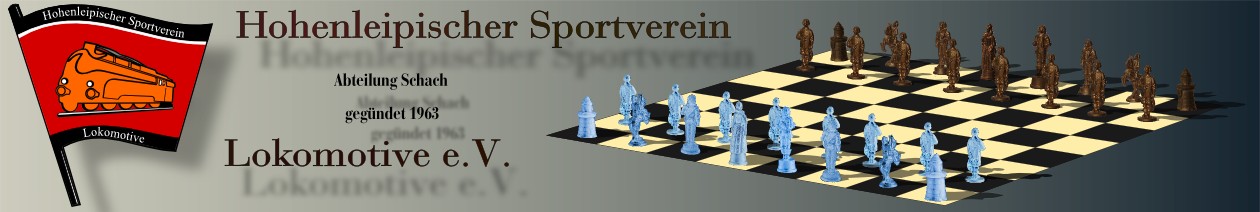 5. Uwe Ruick Gedenkturnier     in Elsterwerda-Biehla          				              20.03.2016Ausrichter:			Michael Nagel Hohenleipischer SV Lok - Abteilung Schach				Iris Lehmann Friedrich-Starke Grundschule Elserwerda-BiehlaTurnierleiter:			Michael Nagel Hohenleipischer SV LokSpieltag und Spielort:			Sonntag, 20.03.2016 				Friedrich-Starke Grundschule Elterswerda				Mittelstraße 18				04910 Elsterwerda-BiehlaAblaufplan:			Anmeldung vor Ort bis 09:45 Uhr				Turnierbeginn 	  10:00 Uhr				Siegerehrung	 gegen	  16:30 UhrAnmeldung :			per Post oder E-Mail bis 10.03.2016				Michael Nagel, Gontardweg.95, 04357 Leipzig				E-Mail: m.nagel@jugendschach-in-brandenburg.de				Die Meldung sollte Name, Vorname, Geburtsdatum,  				Schule bzw. Verein enthalten.Modus:				7 Runden Schweizer System mit 20 min. Bedenkzeit je Spieler 				und Partie (Fide-Schnellschachregeln vom 01.07.2014)Altersklassen:			U 8 (geboren 2008 und jünger)  U 10(geboren2006 und jünger)				U 12(geboren 2004 und jünger) U 14(geboren2002 und jünger)				U 18(geboren1998 und jünger) U 25 (geboren 1991 und jünger)				Falls in einer AK weniger als3 Teilnehmer sind, werden diese				zusammengelegt.Startgeld:			5,00 Euro  pro Teilnehmer, Entrichtung vor Ort	Preise:				Platz 1 - 3  Pokale und Urkunden, bestes Mädchen Pokal und Urkunde				Jeder Teilnehmer erhält eine Erinnerungsurkunde	Verpflegung:			Vor Ort wird ein kleiner Imbiss angeboten.Michael NagelHohenleipischer SV Lok